Motivační soutěž vyhlášená Komisí žen ČNS pro rok 2018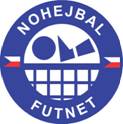 Podmínky soutěže:Zúčastnit se mohou všechny hráčky, které jsou registrovány u ČNS, KNS nebo ONS (odevzdají kopii soupisky na místě). Soutěž proběhne 9. 9. 2018 během turnaje v Českém Brodě konaném v rámci Poháru žen ČNS 2018.Cílem soutěže bude co nejdéle udržet míč ve hře tzv. „obíhačky“ s jedním dopadem míče na zem a jedním dotekem pro každou jednotlivou hráčku. Hráčky se seřadí za hřiště, polovina na každou stranu. Hra začíná podáním křížem na straně, kde je více hráček. Pak už má každá hráčka vždy jeden dopad a jeden dotek na přehrání míče na druhou stranu (už není nutné hrát křížem). Případný dopad musí být před odehráním míče. Hraje se na singlové pole tj. k podávací lajně.  V okamžiku, kdy zůstanou jen dvě hračky, už se neobíhá.Vítězem se stanou hráčky na 1. – 3. místě, které udrží nejdéle míč ve hře. Soutěž proběhne ve dvou kolech – oceněno bude celkem 6 hráček.Motivační odměna:na základě výše uvedených podmínek motivační soutěže Komise žen pro rok 2018 obdrží ve dvou kolech první tři umístěné hráčky nohejbalové míče GALA dle umístění, které jim budou předány po ukončení motivační soutěže na turnaji v Českém Brodě v rámci Poháru žen ČNS 2018. Organizaci a průběh soutěže zajistí Komise žen po dohodě s pořadatelem.